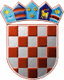 REPUBLIKA HRVATSKAOPĆINSKO IZBORNO POVJERENSTVOOPĆINE TKONKLASA:URBROJ:Tkon,        Na osnovi članka 86. Zakona o lokalnim izborima ("Narodne novine", broj 144/12 i 121/16, u daljnjem tekstu: Zakon), nakon provedenih lokalnih izbora 21. svibnja 2017., Općinsko izborno povjerenstvo Općine Tkon utvrdilo je i objavljujeREZULTATE IZBORA ZAČLANOVE OPĆINSKOG VIJEĆAOPĆINE TKONNositelj liste: GORAN MUŠĆETNositelj liste: mr. sc. BORIS KATIČINNositelj liste: GORAN MUŠĆETNositelj liste: mr. sc. BORIS KATIČINdobila je 5  mjesta te su s te liste izabrani:dobila je 4  mjesta te su s te liste izabrani:PREDSJEDNIKOPĆINSKOG IZBORNOG POVJERENSTVAOPĆINE TKONVLADIMIR RONČEVIĆ______________________________I.Od ukupno 677 birača upisanih u popis birača, glasovalo je 456 birača, odnosno 67,36%, od čega je prema glasačkim listićima glasovalo 454 birača, odnosno 67,06%. Važećih listića bilo je 431, odnosno 94,93%. Nevažećih je bilo 23 listića, odnosno 5,07%.Od ukupno 677 birača upisanih u popis birača, glasovalo je 456 birača, odnosno 67,36%, od čega je prema glasačkim listićima glasovalo 454 birača, odnosno 67,06%. Važećih listića bilo je 431, odnosno 94,93%. Nevažećih je bilo 23 listića, odnosno 5,07%.II.Pojedine kandidacijske liste dobile su sljedeći broj glasova:1.2.III.Na osnovi članka 84. stavka 1. Zakona, kandidacijske liste koje sudjeluju u diobi mjesta u općinskom vijeću su:Na osnovi članka 84. stavka 1. Zakona, kandidacijske liste koje sudjeluju u diobi mjesta u općinskom vijeću su:1.KANDIDACIJSKA LISTA GRUPE BIRAČA2.KANDIDACIJSKA LISTA GRUPE BIRAČAIV.Na osnovi članka 84. stavka 2. i članka 85. Zakona, utvrđuje se da su pojedine kandidacijske liste dobile sljedeći broj mjesta u općinskom vijeću:Na osnovi članka 84. stavka 2. i članka 85. Zakona, utvrđuje se da su pojedine kandidacijske liste dobile sljedeći broj mjesta u općinskom vijeću:1.KANDIDACIJSKA LISTA GRUPE BIRAČA1.GORAN MUŠĆET2.IVICA JAKOVLJEV3.BRANKO SMOLJAN4.NIKOLA UGRINIĆ5.ANDREA UGRINIĆ GOTOVINA2.KANDIDACIJSKA LISTA GRUPE BIRAČA1.mr. sc. BORIS KATIČIN2.ANDRIJA ŠANDRIĆ3.SILVANA JAKOVLJEV4.LEON RUDIĆ